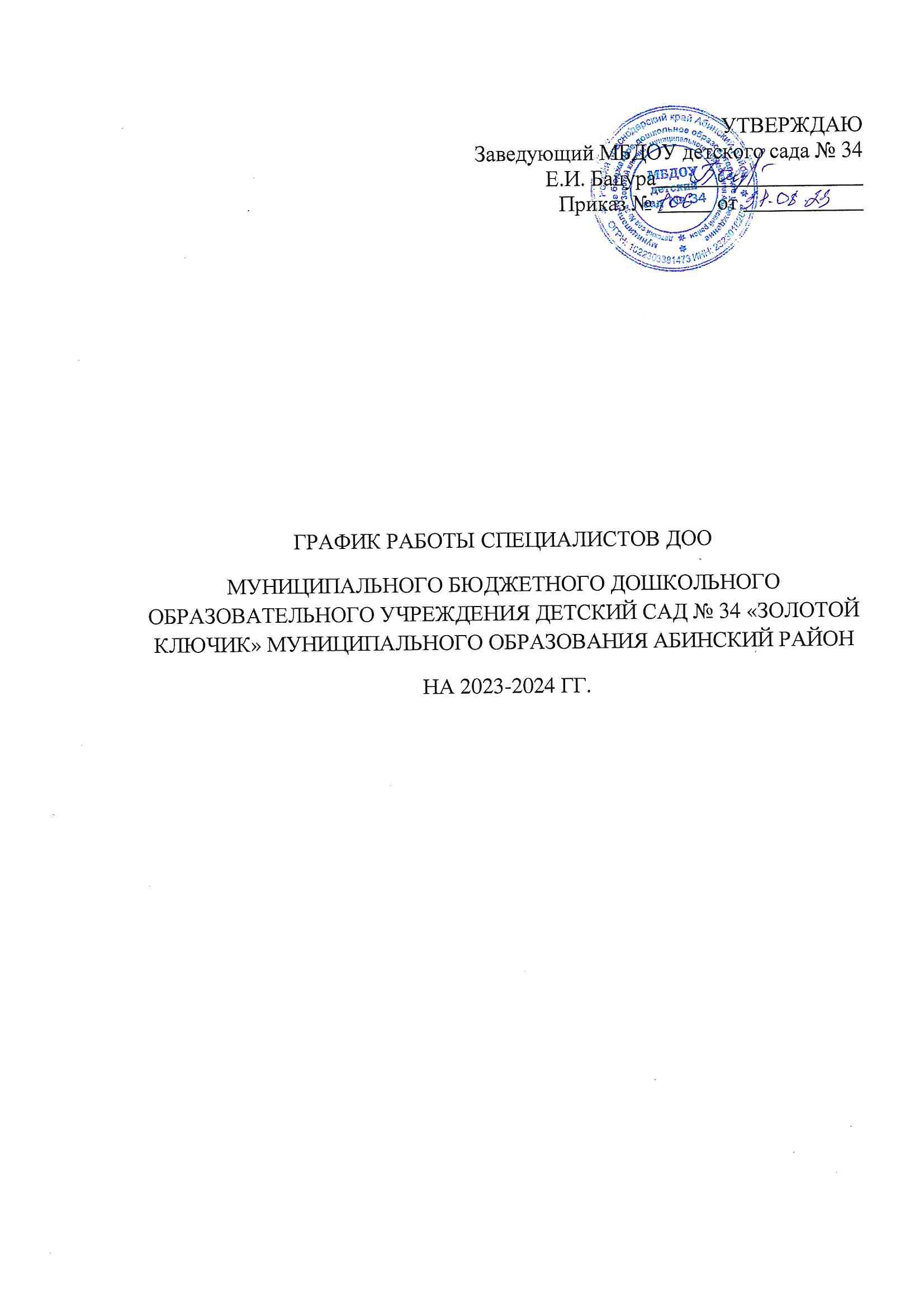                       ГРАФИК РАБОТЫ МУЗЫКАЛЬНОГО РУКОВОДИТЕЛЯПонедельник  9.00-11.009.00-9.15 – музыкальная деятельность группа «Солнышко» (группа)9.15 – 10.00 – методическая работа, подготовка к музыкальной деятельности10.00-10.25 – музыкальная деятельность старшая группа «Лучик»10.30 – 11.00 - индивидуальная работа группа «Радуга»Вторник 9.00-17.009.00-9.30 – музыка в средней группе «Радуга»9.30 – 9.50 - музыка в средней группе «Светлячок»9.55 – 10 -20 -   подготовка и индивидуальная работа в группе «Солнышко»10.30-11.00-  подготовка и индивидуальная работа в старшей группе «Звёздочка»11.00-11.30 – индивидуальная работа в  подготовительной  группе «Веснушки»11.30-12.00 - индивидуальная работа группа   «Светлячок»12.00  - 13.00 – перерыв12.30-14.00 – методическая работа, изготовление 14.00 – 15.00- консультирование педагогов15.00 – 16.00- изготовление пособий16.00-16.25 – музыка в подготовительной  группе ТНР «Ручеёк»Развлечения15.45 – 16.00 –Вторая младшая  группа «Солнышко» ( 2 неделя)15.35 – 16.55- Средняя группа  группа «Светлячок» (1 неделя)16.35 – 17.00 – Старшая  группа «Звёздочка» (4 неделя)Среда 9.00-17.009.00-9.25 – музыкальная деятельность старшая группа «Звёздочка»9.30-9.45 - музыкальная деятельность вторая  младшая группа «Солнышко»  (группа)10.00-10.25 -музыкальная деятельность старшая группа «Лучик»10.30-11.00 - музыкальная деятельность подготовительная группа «Веснушки»11.00-11.30 – индивидуальная работа в группе «Ручеёк»11.00-12.00 – методическая работа 12.00-13.00 – перерыв12.30-13.00- изготовление атрибутов, пособий13.-14.00 –методическая работа14.-15.00 – консультирование педагогов15.00-16.00 – методическая  работа, подготовка к музыкальной деятельности16.00-16.30 – музыкальная деятельность в подготовительной группе «Ручеёк»Развлечения15.45-16.00- 2 неделя   Вторая младшая  группа  «Солнышко»16.35-16.55- 1 неделя  Старшая группа  «Светлячок»2 неделя- Ранний возраст  группа  «Золотой ключик»  (группа) 4  неделя- 15 45-16.00  Старшая  группа  «Звёздочка»16.25-17.00  Работа с родителями  (1,3 недели)Четверг  9.00-17.009.00-9.20 - музыкальная деятельность  средняя группа   «Радуга»9.30-9.55 - музыкальная деятельность  средняя группа   «Светлячок»10.00-10.25	- индивидуальная деятельность старшая  группа «Лучик»10.25-11.00 - музыкальная деятельность подготовительная группа «Веснушки»11.00-12.00 -  методическая работа12.00-13.00 - перерыв13.00-14.00 - методическая работа14.00-15.00 - консультирование педагогов15.00-16.00 - изготовление пособий16.00-16.30   музыкальная деятельность подготовительная  группа «Ручеёк» ТНР16.30-17.00 - работа с родителями (1,2,)Развлечения16.35-17.003 неделя  Подготовительная   «Ручеёк»4 неделя  Средняя «Радуга»Пятница 9.00-10.009.00-9.25 -  музыкальная деятельность  старшая  группа «Звёздочка»9.25-10.00 - методическая работаГРАФИК РАБОТЫ УЧИТЕЛЯ-ЛОГОПЕДАПонедельник 9.00-13.009.00-9.25-организованная образовательная деятельность в подготовительной группе с ТНР, 1 подгруппа9.40-10.05–подготовка и организованная образовательная деятельность в подготовительной  группе с ТНР, 2 подгруппа10.05– 10.30 – подготовка и индивидуальная работа с детьми10.30-11.00 – методическая работа11.00-12.40 – индивидуальная работа с детьми12.40-13.00 – участие логопеда в режимных моментахВторник 9.00 – 13.009.00-9.25-организованная образовательная деятельность в подготовительной группе с ТНР, 1 подгруппа9.40-10.05–подготовка и организованная образовательная деятельность в подготовительной  группе с ТНР, 2 подгруппа10.05–12.40 – индивидуальная работа с детьми12.40-13.00 – участие логопеда в режимных моментахСреда 13.00-17.00 13.00-14.30 – методическая работа14.30-15.00– консультации для воспитателей группы с ТНР15.00-15.20- индивидуальная работа с детьми15.20-15.40- индивидуальная работа с детьми15.40-16.00- индивидуальная работа с детьми16.00-16.20- индивидуальная работа с детьми16.20-16.40- индивидуальная работа с детьми16.40-17.00- работа с родителямиЧетверг 9.00-13.009.00-9.25-организованная образовательная деятельность в подготовительной группе с ТНР, 1 подгруппа9.40-10.05–подготовка и организованная образовательная деятельность в подготовительной группе с ТНР, 2 подгруппа10.00– 12.40 индивидуальная работа с детьми12.40-13.00 – участие логопеда в режимных моментахПятница 9.00-13.009.00-9.25-организованная образовательная деятельность в подготовительной группе с ТНР, 1 подгруппа9.40-10.05–подготовка и организованная образовательная деятельность в подготовительной группе с ТНР, 2 подгруппа10.00– 12.40 индивидуальная работа с детьми12.40-13.00 – участие логопеда в режимных моментахГРАФИК РАБОТЫ ИНСТУРКТОРА ПО ФИЗИЧЕСКОЙ КУЛЬТУРЕПонедельник 9.00-17.009.00-9.20 – двигательная деятельность в средней группе «Радуга» (зал)9.20-9.30 – подготовка к ООД9.30- 9.50 – двигательная деятельность в средней группе «Светлячок» (зал)9.50 -10.05 - индивидуальная работа в младшей группе «Солнышко»10.05-10.30-индивидуальная работа в подготовительной группе «Ручеек»11.00 -12.00 – методическая работа12.00-12.30 – перерыв12.30-13.00– совместная деятельность с мед. сестрой13.00-14.00 - подготовка консультаций для педагогов14.00-15.00  - консультирование педагогов15.00-15.10 – гимнастика после сна15.10-15.45- методическая работа15.45-16.00 – развлечение вторая младшая группа «Солнышко» (2 неделя)16.00-16.30 – двигательная деятельность в подготовительной группе «Ручеек» (зал)16.35-16.55 – развлечение в средней группе «Светлячок» (2 неделя); средняя группа «Радуга» (3 неделя)16.35 – 17.00 – развлечение в старшей группе «Звездочка» (4 неделя) (зал)Вторник 9.00–12.309.00- 9.15 – двигательная деятельность во второй младшей группе «Солнышко» (группа)9.15- 9.35 – индивидуальная работа в старшей группе «Звездочка»9.35 - 9.55- индивидуальная работа в средней группе «Радуга»9.55-10.20- двигательная деятельность старшая группа «Лучик» (зал)10.20–10.30 – подготовка к двигательной деятельности10.30–11.00- двигательная деятельность в подготовительной группе «Веснушки»11.00–11.25 – индивидуальная работа в старшей группе «Звездочка»11.25–12.00 – наблюдение двигательной активности детей на прогулке12.00 -12.30 – методическая работа	Среда 9.00-17.009.00-9.30 – методическая работа9.30-9.50– двигательная деятельность в средней группе «Радуга» (зал)9.50-10.20 – индивидуальная работа в подготовительной группе «Веснушки»10.20-10.50- индивидуальная работа в подготовительной группе «Ручеек»10.55-11.20  – индивидуальная работа в старшей группе «Лучик»11.20-12.00 – методическая работа12.00-12.30 – перерыв12.30 –13.40- подготовка атрибутов к праздникам и  развлечениям13.40-15.00 – консультирование педагогов15.00-15.10 – гимнастика после сна15.10-16.00- подготовка консультаций для родителей16.00-16.30- методическая работа16.35-17.00- развлечение в подготовительной группе «Веснушки» (1 неделя); в старшей группе «Лучик» (2 неделя)Четверг 9.00-17.009.00-9.30– методическая работа, подготовка к двигательной деятельности9.30-9.45- двигательная деятельность во второй младшей группе «Солнышко» (группа)9.45-9.55- подготовка к двигательной деятельности9.55–10.20- двигательная деятельность в старшей группе «Звездочка» (зал)10.20-10.40 – индивидуальная работа в средней группе «Светлячок»10.40-11.10- индивидуальная работа в старшей группе «Лучик»11.10-12.00 – подготовка и индивидуальная работа в подготовительной группе «Веснушки»12.00-12.30- перерыв12.30-13.30 – методическая работа13.30-14.00- консультирование педагогов14.00-15.00 – изготовление атрибутов к подвижным играм15.00-15.10 – гимнастика после сна15.10-16.00 – методическая работа, подготовка к развлечениям16.00-16.30- двигательная деятельность в подготовительной группе «Ручеек» (зал)16.30-17.00- развлечение в подготовительной группе «Ручеек» (2 неделя)Пятница 9.00–13.009.00-9.25 – методическая работа, подготовка к двигательной деятельности9.30-9.50 - двигательная деятельность в средней группе «Светлячок» (зал)9.50-10.00 –подготовка к двигательной деятельности10.00–10.25 – двигательная деятельность в старшей группе «Лучик» (зал)10.30-11.00 – двигательная деятельность в подготовительной группе «Веснушки» (зал)11.00-11.30 –индивидуальная работа в подготовительной группе «Ручеек»11.30-13.00 - методическая работаГРАФИК РАБОТЫ ПЕДАГОГА-ПСИХОЛОГАПонедельникПонедельник8.00-9.00подготовка к групповой и индивидуальной коррекции9.00-9.30Индивидуальная  коррекционная работа в подготовительной к школе группе «Веснушки»9.30 – 10.00Групповая коррекционная  работа в  старшей  группе «Звездочка»10.00 – 10.30Групповая коррекционная  работа в подготовительной к школе группе «Веснушки»10.30-11.00психолого-профилактическая работа с детьми (интерактивные игры, кинезиологические упражнения и сказки)11.00 – 12.30Оформление документации, обработка результатов диагностики, изучение методической литературы12.30-13.00Релаксация перед сном - младшая группа «Солнышко» (1-3 неделя),  группа раннего возраста «Золотой ключик» (2-4)13.00-13.30Консультирование родителей13.30-14.30консультирование педагогов, тренинг14.30-15.30Самообразование, работа с интернет – ресурсами,              изучение профессиональной литературыВторникВторник8.00-8.30Подготовка к диагностическому обследованию8.30-9.00Диагностическое наблюдение в группе раннего возраста «Золотой ключик»9.00-9.30Индивидуальная диагностика по запросам родителей и воспитателей9.30 – 10.30индивидуальная работа в старшей группе «Лучик»,  средней группе «Радуга»10.30 -12.00групповая работа в группе раннего возраста «Золотой ключик», младшей «Солнышко»12.00-13.00Взаимодействие со специалистами (разработка индивидуального маршрута особенных детей, индивидуальная работа)13.00-13.30психопрофилактическая работа с родителями13.30-15.30работа с интернет – ресурсами, разработка памяток, буклетов, консультаций для родителей. Оформление документации Обработка результатов диагностикиСредаСреда8.00- 9.00наблюдение в группе раннего возраста, диагностика нервно-психического развития детей  в группах раннего возраста «Ладушки», «Золотой ключик» - индивидуальная работа9.00-11.00индивидуальная работа в младшей группе «Солнышко», в группе раннего возраста «Золотой ключик», в средней группе «Светлячок», в старшей группе «Лучик»11.00-12.00супервизорский час с коллегами других ДОО12.00 -12.30индивидуальная работа в средней группе «Радуга»12.30-14.00подготовка к педагогическому совещанию, к родительским собраниям, педсоветам, семинарам, консультациям14.00-15.30психопрофилактическая работа с родителямиЧетвергЧетверг8.00-8.30психогимнастика, кинезиологические игры и упражнения в подготовительной к школе группе  ТНР «Ручеек», старшей группе «Звездочка» -индивидуальная работа8.30-9.00Оформление документации8.30–9.30подготовка к организованной коррекционной деятельности9.30 – 10.30индивидуальная работа в в подготовительной к школе группе группа ТНР «Ручеек», «Звездочка»10.30 -11.30групповая коррекционная работа в старшей группе «Лучик», средней группе «Радуга»11.30- 13.00подготовка к диагностическому обследованию13.00-13.30Консультация родителей13.30-15.30оформление документации, обработка результатов диагностики, изучение методической литературыПятницаПятница12.00-13.00подготовка диагностического материала для проведения ППк13.00-13.30Работа с документацией, заполнение журналов13.30-15.30подготовка к психолого-педагогическому консилиуму, оформление документации, изучение методической литературы15.30- 16.00диагностическое наблюдение поведенческих реакций в группах раннего возраста «Ладушки», «Золотой ключик». 16.00- 16.30психопрофилактика – кинезиологические игры и упражнения, сказки для старших групп16.30-18.00подготовка к родительским собраниям. Проведение родительских собраний. Оформление документации. Работа по самообразованию